Returning to netball from Covid-19 Guidelines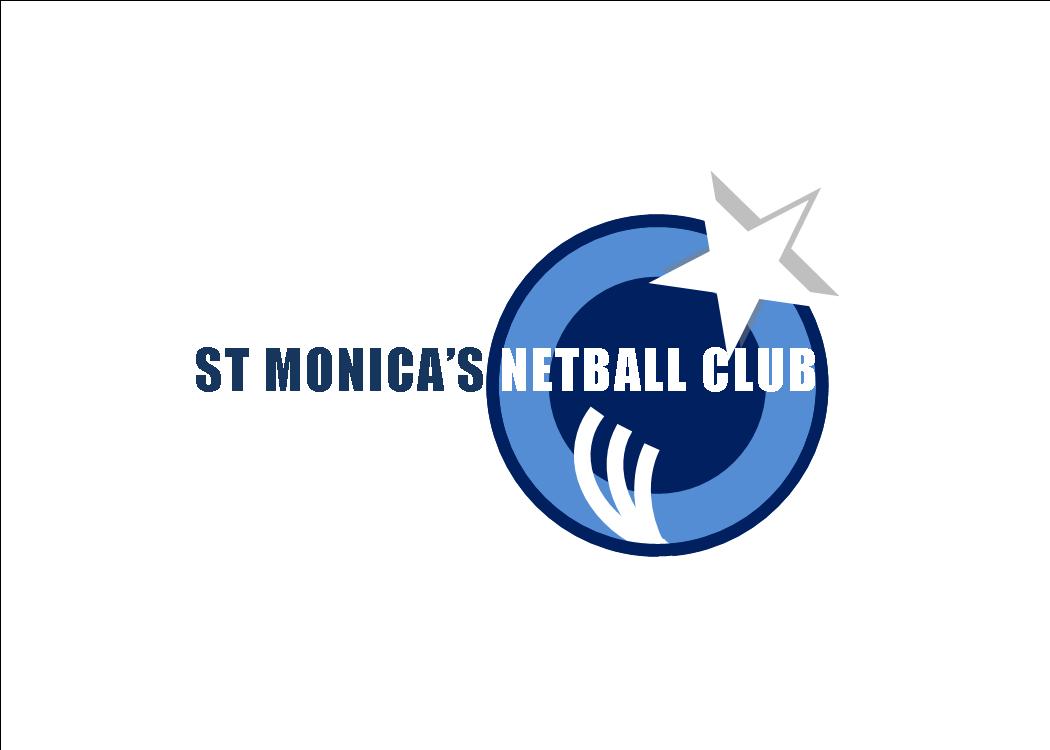 St Monica’s Netball Club – Community Netball Level C as at 29 June 2020Venue – Training Get in, train, get out.  Players please stay in the car until 5 minutes before your training start time.Spectators are not permitted on the court area the team is using.  Parents: if staying to supervise, please stay in cars, or ensure physical distancing – 2sm per person, 1.5m distancing.  Toilets may be used observing the person limit as posted on the door.  A parent volunteer will ensure junior player safety by checking the toilet block is vacant prior to use.  Clubrooms max of 8 people only to be observed.Venue - GamesCOVID Court Supervisors will be appointed –  the manager of each home team (or their appointed person) 1 supervisor per game to monitor spectator behaviour at that game.Physical distancing to be followed at all times by spectators at games - 2sm per person, unless a family member, avoid physical touching (handshakes/kissing/hugging). NO LIMIT ON THE NUMBER OF SPECTATORS provided 2sm is observed in the spectator area.
Spectator only areas must be used within the fenced court area. 
Spectators to be distanced from game officials and team members during the game.Parents are encouraged to download the Covid-19 app https://www.health.gov.au/resources/apps-and-tools/covidsafe-app.Clubrooms max of 8 people only inside and 16 in the veranda area to be observed.Canteen may operate.HygieneHand Sanitiser will be provided to players and coaches for use before, during and after training and games.‘How to hand-rub posters’ will be displayed on site.All players are to bring their own labelled ‘full’ water bottle.No shared fruit to be provided. Individual fruit in snaplock bags is encouraged.Training Normal netball training to take place.Maintain distance from other teams on other courts, unless engaged in game style play.Avoid unnecessary contact e.g. no high fives.Games Avoid unnecessary contact e.g. no high fives.Encourage your team to offer a cheer of thanks to the opposing team following the game, rather than hand-shakes. Wash game bibs between gamesEquipmentSome sharing of sporting equipment permitted such as throwing a netball, use of a skipping rope, weights, mats.Balls and equipment are to be cleaned before and after each training session (Coach responsibility).No sharing of whistles.